_____________________________(miejscowość, data)_______________________________________________________________________________________(imię, nazwisko, adres, telefon, e-mail) _______________________________________________________________________________________(imię i nazwisko przełożonego, nazwa i adres firmy) Wniosek o wykonywanie pracy w formie telepracyW związku z art. 677 §3 Kodeksu pracy wnoszę o wykonywanie pracy w formie telepracy. Wniosek swój motywuję tym, że [---].Zatrudnienie w formie telepracy wpłynie pozytywnie na [---].Swoją pracę dotychczasowo wykonywałam sumiennie, o czym świadczy [---].Powierzone mi obowiązki planuję wykonywać z [miejsce pracy - nie jest to jednak element konieczny].Podsumowując, wnoszę jak na wstępie oraz proszę o pozytywne rozpatrzenie mojego wniosku._____________________________(podpis)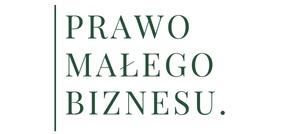 